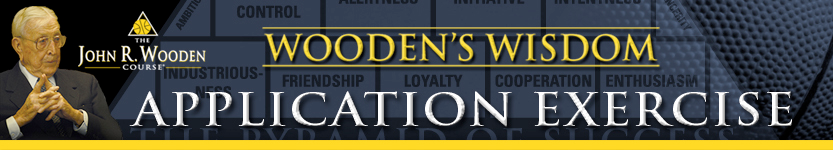 ENTHUSIASMAPPLICATION EXERCISEMY MOST ENTHUSIASTIC MOMENTS           CAN YOU RECALL YOUR MOST ENTHUSIASTIC MOMENTS?           ___________________________________________________________________         WHAT CIRCUMSTANCES GENERATED THAT MUCH ENTHUSIASM?           ___________________________________________________________________         HOW DOES THAT LEVEL OF ENTHUSIASM COMPARE TO THE ENTHUSIASM YOU           BRING TO YOUR WORK AND /OR FAMILY EVERYDAY?                       ________________________________________________________________